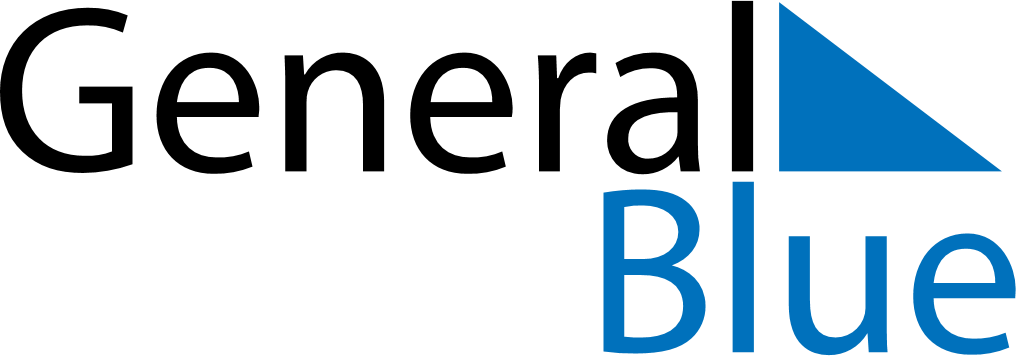 June 2024June 2024June 2024June 2024June 2024June 2024June 2024Hoa Thanh, Tay Ninh Province, VietnamHoa Thanh, Tay Ninh Province, VietnamHoa Thanh, Tay Ninh Province, VietnamHoa Thanh, Tay Ninh Province, VietnamHoa Thanh, Tay Ninh Province, VietnamHoa Thanh, Tay Ninh Province, VietnamHoa Thanh, Tay Ninh Province, VietnamSundayMondayMondayTuesdayWednesdayThursdayFridaySaturday1Sunrise: 5:31 AMSunset: 6:15 PMDaylight: 12 hours and 44 minutes.23345678Sunrise: 5:31 AMSunset: 6:15 PMDaylight: 12 hours and 44 minutes.Sunrise: 5:31 AMSunset: 6:16 PMDaylight: 12 hours and 45 minutes.Sunrise: 5:31 AMSunset: 6:16 PMDaylight: 12 hours and 45 minutes.Sunrise: 5:31 AMSunset: 6:16 PMDaylight: 12 hours and 45 minutes.Sunrise: 5:31 AMSunset: 6:16 PMDaylight: 12 hours and 45 minutes.Sunrise: 5:31 AMSunset: 6:17 PMDaylight: 12 hours and 45 minutes.Sunrise: 5:31 AMSunset: 6:17 PMDaylight: 12 hours and 45 minutes.Sunrise: 5:31 AMSunset: 6:17 PMDaylight: 12 hours and 46 minutes.910101112131415Sunrise: 5:31 AMSunset: 6:17 PMDaylight: 12 hours and 46 minutes.Sunrise: 5:31 AMSunset: 6:18 PMDaylight: 12 hours and 46 minutes.Sunrise: 5:31 AMSunset: 6:18 PMDaylight: 12 hours and 46 minutes.Sunrise: 5:31 AMSunset: 6:18 PMDaylight: 12 hours and 46 minutes.Sunrise: 5:32 AMSunset: 6:18 PMDaylight: 12 hours and 46 minutes.Sunrise: 5:32 AMSunset: 6:18 PMDaylight: 12 hours and 46 minutes.Sunrise: 5:32 AMSunset: 6:19 PMDaylight: 12 hours and 46 minutes.Sunrise: 5:32 AMSunset: 6:19 PMDaylight: 12 hours and 46 minutes.1617171819202122Sunrise: 5:32 AMSunset: 6:19 PMDaylight: 12 hours and 46 minutes.Sunrise: 5:32 AMSunset: 6:19 PMDaylight: 12 hours and 47 minutes.Sunrise: 5:32 AMSunset: 6:19 PMDaylight: 12 hours and 47 minutes.Sunrise: 5:33 AMSunset: 6:20 PMDaylight: 12 hours and 47 minutes.Sunrise: 5:33 AMSunset: 6:20 PMDaylight: 12 hours and 47 minutes.Sunrise: 5:33 AMSunset: 6:20 PMDaylight: 12 hours and 47 minutes.Sunrise: 5:33 AMSunset: 6:20 PMDaylight: 12 hours and 47 minutes.Sunrise: 5:33 AMSunset: 6:21 PMDaylight: 12 hours and 47 minutes.2324242526272829Sunrise: 5:34 AMSunset: 6:21 PMDaylight: 12 hours and 47 minutes.Sunrise: 5:34 AMSunset: 6:21 PMDaylight: 12 hours and 47 minutes.Sunrise: 5:34 AMSunset: 6:21 PMDaylight: 12 hours and 47 minutes.Sunrise: 5:34 AMSunset: 6:21 PMDaylight: 12 hours and 47 minutes.Sunrise: 5:34 AMSunset: 6:21 PMDaylight: 12 hours and 46 minutes.Sunrise: 5:35 AMSunset: 6:22 PMDaylight: 12 hours and 46 minutes.Sunrise: 5:35 AMSunset: 6:22 PMDaylight: 12 hours and 46 minutes.Sunrise: 5:35 AMSunset: 6:22 PMDaylight: 12 hours and 46 minutes.30Sunrise: 5:35 AMSunset: 6:22 PMDaylight: 12 hours and 46 minutes.